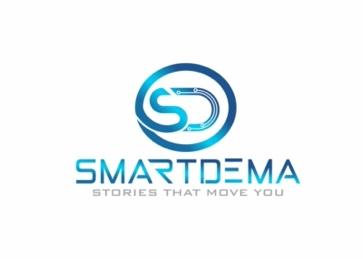 ANNEX 1Internal Report Form IdentificationFinancial statement: Expenditures incurred in the reporting periodAgreed BUDGET means your project cost by categoriesMeans what you claim in this reportPlease attach the following:Staff Time Sheet Form for each member of staff involved to show total hours/days worked.Activities implementedPlease add extra tables for each IO and extra sheets if/when necessaryProject Management and ImplementationPlease provide an overall state of play of your project: what are the achievements of the project at this stage? Are the initial project activities and objectives being carried out and reached so far?Please describe further in details the project activities supported by the grant for Project Management and Implementation that have been carried out until now.How did the project partners contribute to the project so far? Has the distribution of tasks been adjusted since the application stage?If relevant, please describe any difficulties you have encountered in managing the implementation of the project and how you and your partners handle them.Follow upImpactWhat has been the project's impact so far on the participants, participating organizations, target groups and other relevant stakeholders?Dissemination  activities  implementedPlease attach documentation of each dissemination activity (presentation, poster, flyer, address of social media, agenda etc.)DeclarationI, the undersigned, hereby declare that the information contained in this Report is accurate and in accordance with the facts. In particular I certify that the Financial Statement properly reflects the transactions made for the project in accordance with the provisions of the Agreement Number “2016-1-TR01-KA203-035297” and its Annexes signed with the Turkish National Agency at full supporting documentation to justify the costs and revenues is available for checks and audit.Signed in: Dr. Kevser Çınar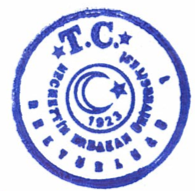 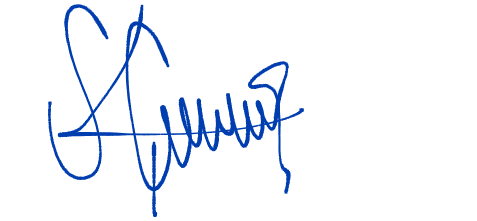 ProjectSMART Tourism Destination increasing citizen’s sentiment of sharing local tourism related values through gamification using emerging mobile Apps and SMALL Data analysis. 2020-1-TR01-KA203-092920Partner institutionUniversité Gustave Eiffel Contact personSylwain Zeghni Reporting period01/09/2020- 21/03/2021(all figures in EURO)*Agreed budget*Realized**Project management and implementation costsProject management and implementation costs6000 €1500 €Intellectual OutputsStaff costs19.980 €2220 €Transnational project meetingsTravel and subsistence costs6490 € 0 €Multiplier Events0 €  0 €Learning/Teaching Activity1.780 €0 €totalTotal Costs0 €3720 €        Intellectual Output Number: IO1Intellectual Output Number: IO1Start date: 01.09.2020End date: 30.09.2021Description of specific tasks undertakenWorking on the design of the GEO DEMA APP. Planning everystep carefully through bilateral meetings with the partners.Defining the user journey on the mobile. Working on the App features. What the App will do? How users will be able to use it? For what purposes.Doing research on how to mapping citizens and visitors’ emotions in terms of smart city concept.Working on preparing the user needs analysis surveyWorking on the survey questions with the partners, getting their opinions, feedback and improve it according to partners’ recommendations.Description of specific outcomes producedDesigning the App features.First Prototype of the GEO DEMA APP.User needs analysis survey to understand the user interface experienceProducing the multilingual language interface.Turkish translation of the App features Turkish translated version of the surveyEvaluation of outcomesThe partners started to design the GEO-DEMA App features and user interface experience. The elements of the innovation are: -It is a new App designed and coded by the project partners. - It is the interface tool for the gamification experience on the territory that enables to retrieve the citizen stories and generates insights on the stories by the visitors. -It is where the repository DATA is generated for the cities' analysis and virtual Destination Management.The App has a progressive web format version enabling computer Access.The transferability impact is high because the App can be downloaded from the Apple store and Google play for free.  A second transferability relies on almost any educational content that can be used with the App giving this the possibility to impact in the educational community with new training models.  In order to design the user friendly App features, a survey has been designed and we have started to collect data from users.Description and justification of any changes to or variations from the original work planSince the project result was announced in October, time schedule changed a bit. However there hasn’t been serious delays. We have managed to achieve the results planned in the application form so far. Impact of the change on the project and the work plann/aProject management encompasses all aspects of financial management (managing the Commission's grant, bilateral agreement, budget, accounting, payments and transfers between partners). We have signed the bilateral contract with the applicant to take control by checking that activities are in accordance with the terms of the contract, submitting reporting formalities and declarations of expenditure to the Commission, and Management of the communication flow (both within the partnership and between the partnership and the Commission). The Project applicant is responsible for ensuring communication management and budget control within the consortium. He sent every important information (both administrative and technical) electronically via email to each partner. The Technical Coordinator SEALS is responsible for creating a website of the project with both a public part (to disseminate the results and get feedback) and a private part for discussions and the exchange of documents between the partners contains. In addition to the electronic communication, the partners will submit all the contractual elements and the reports to the project manager in paper form so that he can collect them and forward them to the National Agency. A consortium agreement is signed.n/aAs NEU we worked on the design of the GEO DEMA APP with the Dutch partner planning every step carefully through bilateral meetings with the partners.We have searched information about how to map citizens and visitors’ emotions in terms of smart city concept. What kind of previous Apps are available and what are the missing parts on those Apps and how to design a user-friendly version. We worked on the preparation of the user needs analysis survey in English and then translated it into Turkish.n/aThe project has an overall impact on all partner organisations, schools, students, teachers, various educational institutions and local communities.First, it has a major impact on building a link between the universities, their national education directorate and citizens to develop geo-referenced local histories that allow visitors to experience related shared cultural values. Uncovering both georeferenced stories and the stories of visitors and local people about various locations by focusing on cultural, artistic, historical and contemporary elements of cities, and integrating destinations with digital and innovative applications (Open Badge, Gamification, Geographic Mapping, etc.) and services. It is aimed to increase their recognition. In this way, it is aimed to produce digital and innovative intellectual outputs that meet the demands of visitors and market in line with current developments. Online meetings and trainings will be held with partner institutions and project activities will be carried out during the project with the participation of different sector stakeholders related to the project theme.Various forms of cultural tourism within various variables in Europe and Turkey, constitute differences in terms of regional, national and international dimensions. These differences are shaping today's tourism movements as one of the main driving forces of growth and economic development in urban areas. Different tourism experiences by promoting intercultural understanding and social development in Turkey and Europe are contributing to the understanding of other societies' identity and values.Start date: 01/09/2020End date: 21/03/2021Brief description of dissemination activityDate(s) (dd/mm/yy)PlaceTargeted audiences/ target numbersSharing the SMARTDEMA project info in personal Facebook pagehttps://www.facebook.com/smartdemaproject/photos/pcb.108707761204223/108692874539045https://www.facebook.com/smartdemaproject/photos/pcb.108707761204223/108692881205711https://www.facebook.com/smartdemaproject/photos/pcb.108707761204223/10869291787237420 January 2021Facebook pageAcademics, university students, tourism stakeholders, personal and institutional networksOnline Lecturing in World Tourism & Hospitality event about SMARTDEMA Project  under the title of Place Attachment and Tourism Marketing organized by University of Ryukyus in Okinawa, Japan.10 March 2021Via zoom by University of Ryukyus in Okinawa, Japan.Academics, university students in University of RyukyusSMARTDEMA Project promotion in official webpage of Necmettin Erbakan Universityhttps://www.erbakan.edu.tr/haber/avrupa-birliginden-universitemizin-ortak-oldugu-projeye-destek/4506
26 March 2021In the official webpage of Necmettin Erbakan UniversityAcademics, university students in University, local stakeholders, 